ФЕДЕРАЛЬНОЕ АГЕНТСТВО ЖЕЛЕЗНОДОРОЖНОГО ТРАНСПОРТА Федеральное государственное бюджетное образовательное учреждение высшего образования«Петербургский государственный университет путей сообщения Императора Александра I»(ФГБОУ ВО ПГУПС)Кафедра «Логистика и коммерческая работа»РАБОЧАЯ ПРОГРАММАдисциплины«УСЛОВИЯ ПЕРЕВОЗОК И ТАРИФЫ В МЕЖДУНАРОДНЫХ СООБЩЕНИЯХ» (Б1.Б.54)для специальности23.05.04 «Эксплуатация железных дорог» по специализации «Магистральный транспорт»Форма обучения – очная, очно-заочная, заочнаяСанкт-Петербург2016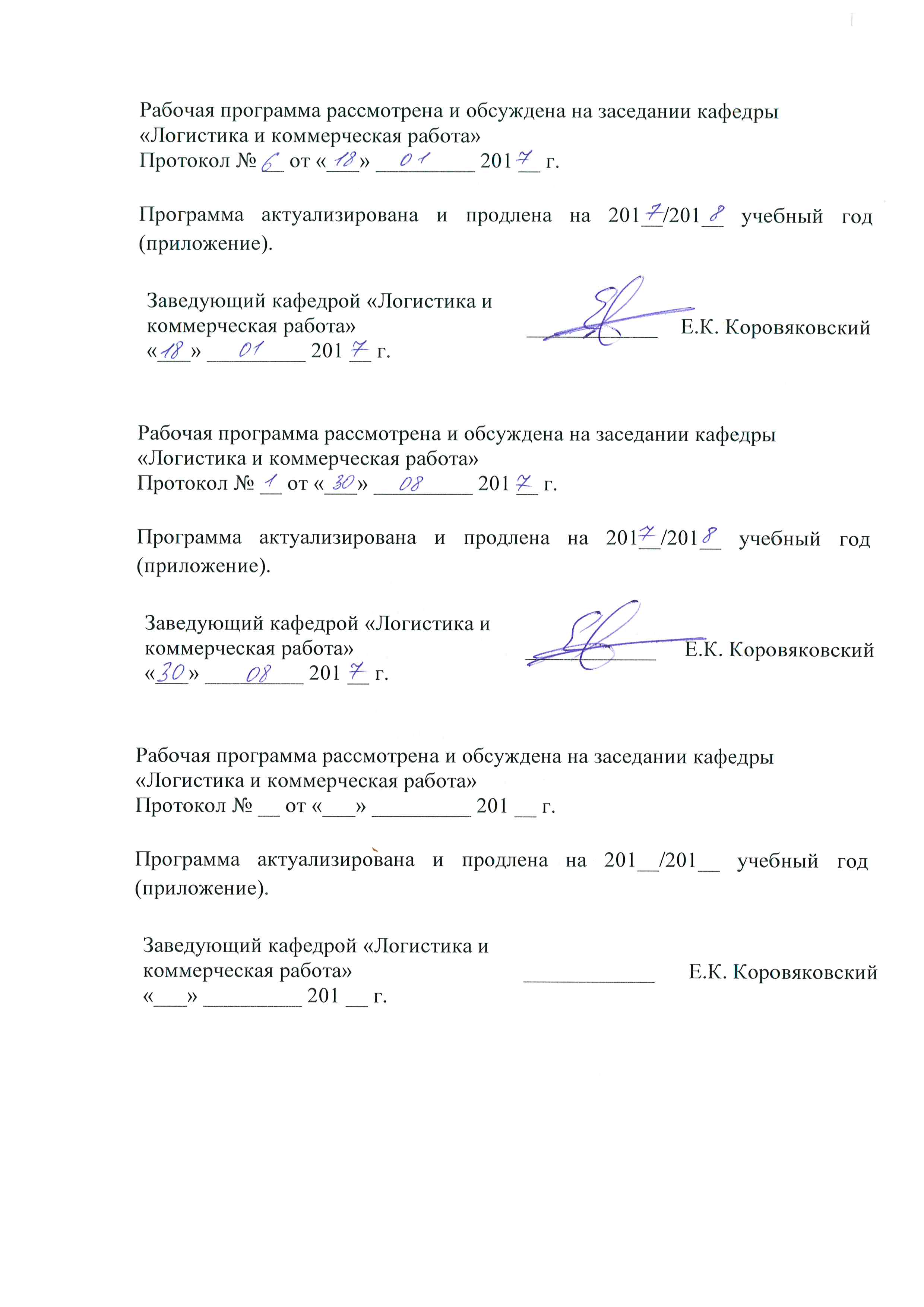 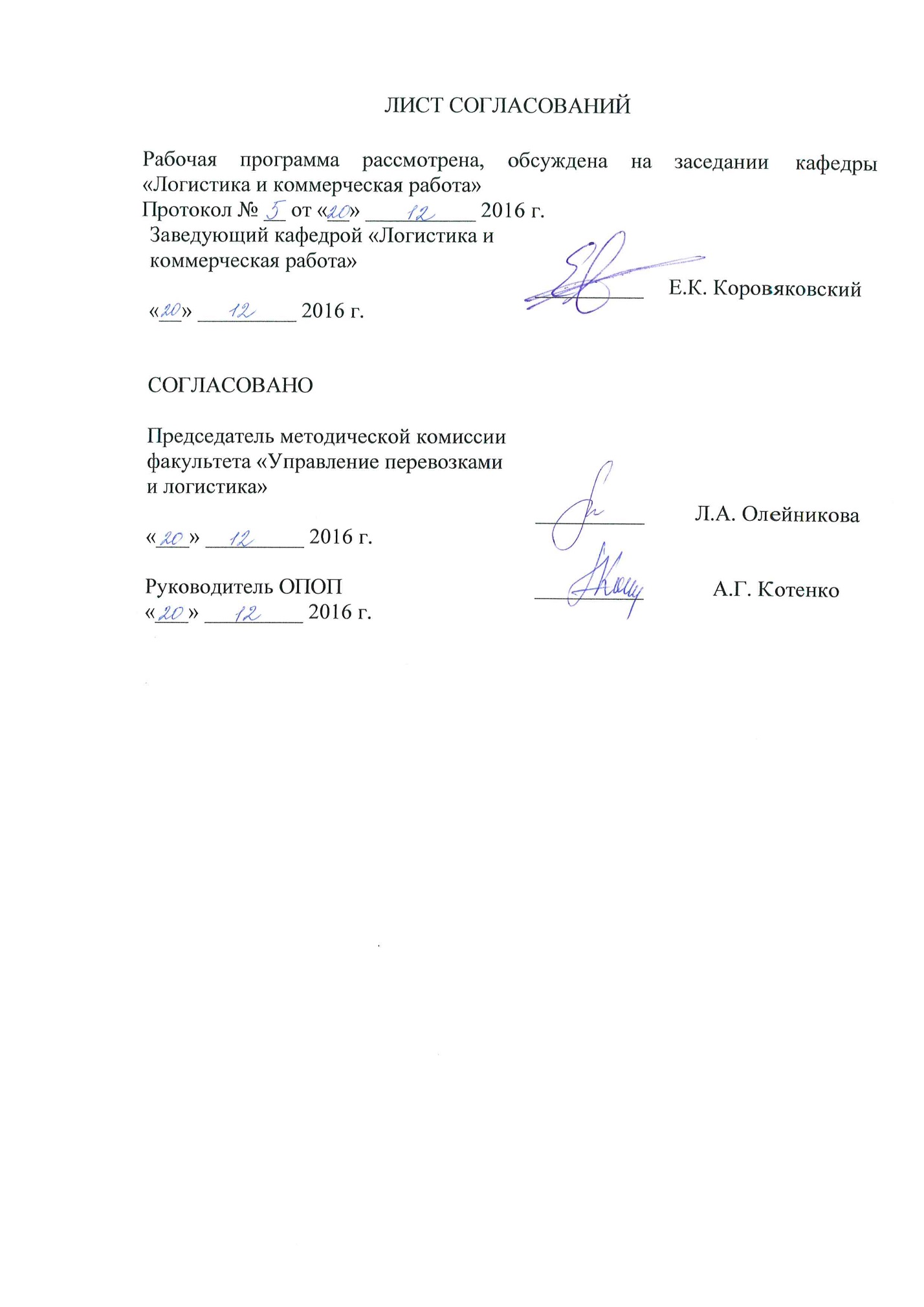 1. Цели и задачи дисциплиныРабочая программа составлена в соответствии с ФГОС, утвержденным приказом Министерства образовании и науки Российской Федерации от 17.10.2016 № 1289 по специальности 23.05.04 «Эксплуатация железных дорог», по дисциплине «Условия перевозок и тарифы в международных сообщениях».Целью изучения дисциплины «Условия перевозок и тарифы в международных сообщениях» формирование твердых теоретических знаний и практических навыков по использованию нормативно-правовых документов для решения различных вопросов при осуществлении перевозок в международном сообщении. Для достижения поставленных целей решаются следующие задачи:анализ развития международных перевозок в условиях интеграции мировой экономики;исследование технологии, схем и участников товародвижения при перевозках в международном сообщении;рассмотрение вопросов правового регулирования международных перевозок;овладение правилами применения различных международных тарифов;получение навыков оформления перевозочных и товаросопроводительных документов для международных перевозок;изучение структуры таможенного законодательства и освоение правил таможенного регулирования в Российской Федерации.2. Перечень планируемых результатов обучения по дисциплине, соотнесенных с планируемыми результатами освоения основной профессиональной образовательной программыПланируемыми результатами обучения по дисциплине являются: приобретение знаний, умений, навыков и/или опыта деятельности.В результате освоения дисциплины обучающийся должен:ЗНАТЬ:основы работы транспорта во внешнеэкономических связях России; требования таможенного кодекса при пересечении границы; понятие о лицензировании, квотировании, декларировании грузов;УМЕТЬ:использовать отечественную нормативно-правовую базу и основные международные конвенции и договоры, регламентирующие грузовые перевозки в международном сообщении.ВЛАДЕТЬ:методами оформления перевозочных документов; аппаратом документального и таможенного оформления международных грузовых перевозок различными видами транспорта;Приобретенные знания, умения, навыки и/или опыт деятельности, характеризующие формирование компетенций, осваиваемые в данной дисциплине, позволяют решать профессиональные задачи, приведенные в соответствующем перечне по видам профессиональной деятельности в п. 2.4 основной профессиональной образовательной программы (ОПОП). Изучение дисциплины направлено на формирование следующих профессиональных компетенций (ПК), соответствующих виду профессиональной деятельности, на который ориентирована программа специалитета:- готовностью к проектированию системы доставки грузов, выбору перевозчика, оператора и экспедитора на основе многокритериального подхода (ПК-22).Изучение дисциплины направлено на формирование следующих профессионально-специализированных компетенций (ПСК), соответствующих специализации программы специалитета:готовностью к участию в разработке и внедрении новых комплексных систем диагностики и мониторинга объектов инфраструктуры и подвижного состава (ПСК-1.4).Область профессиональной деятельности обучающихся, освоивших данную дисциплину, приведена в п. 2.1 общей характеристики ОПОП.Объекты профессиональной деятельности обучающихся, освоивших данную дисциплину, приведены в п. 2.2 общей характеристики ОПОП.3. Место дисциплины в структуре основной профессиональной образовательной программыДисциплина «Условия перевозок и тарифы в международных сообщениях» (Б1.Б.54) относится к базовой части и является обязательной.4. Объем дисциплины и виды учебной работыДля очной формы обучения: Для очно-заочной формы обучения:Для заочной формы обучения:5. Содержание и структура дисциплины5.1 Содержание дисциплины5.2 Разделы дисциплины и виды занятийДля очной формы обучения: Для очно-заочной формы обучения:Для заочной формы обучения: 6. Перечень учебно-методического обеспечения для самостоятельной работы обучающихся по дисциплине7. Фонд оценочных средств для проведения текущего контроля успеваемости и промежуточной аттестации обучающихся по дисциплинеФонд оценочных средств по дисциплине является неотъемлемой частью рабочей программы и представлен отдельным документом, рассмотренным на заседании кафедры и утвержденным заведующим кафедрой.8. Перечень основной и дополнительной учебной литературы, нормативно-правовой документации и других изданий, необходимых для освоения дисциплины8.1 Перечень основной учебной литературы, необходимой для освоения дисциплиныТ.Г. Сергеева, Р.В. Нестеров, Ю.В. Коровяковская «Условия перевозок и тарифы в международном сообщении» - м/у СПб.,  ПГУПС, 2005; 8.2 Перечень дополнительной учебной литературы, необходимой для освоения дисциплиныР.В. Нестеров, Ю.В. Коровяковская «Организация перевозок и грузов в международном сообщении» - уч. пособие СПб.,  ПГУПС, 2007. Р.В. Нестеров, Ю.В. Коровяковская, М.В. Забадыкина «Таможенное оформление перевозки импортного груза» - уч. пособие СПб., ПГУПС, 2009 8.3 Перечень нормативно-правовой документации, необходимой для освоения дисциплиныПравила перевозок грузов железнодорожным транспортом. Сборник – книга 1- М.: Юридическая фирма «Юртранс», 2003-712 с.Тарифное руководство № 11 – А «Соглашение о международном грузовом сообщении (СМГС)», М.: МПС РФ, 1998; Тарифное руководство № 4 книга 2 ч. 1 «Алфавитный список железнодорожных станций», М.: ИКЦ «Академкнига», 2002; Тарифное руководство № 4 книга 3 «тарифное расстояние между транзитными пунктами», М.: ИКЦ «Академкнига», 2002; Прейскурант №10-01. тарифы на перевозку грузов и услуги инфраструктуры, выполняемые российскими железными дорогами. Тарифное руководство № 1, М.: ЗАО «БизнесПроект», 2003;  Международный железнодорожный транзитный тариф МТТ (с изменениями и дополнениями на 01.01.2012 г): [Компьютерная программа «Магистраль»] / Организация Содружества Железных Дорог. – Б.м., 2012. – 115с; Тарифная политика железных дорог – участников Содружества Независимых Государств на перевозки грузов в международном сообщении, С-Пб.: « РЖД- Партнер – Документы», №12 (24) 2012; «Гармонизированная номенклатура грузов» / ОАО «РЖД»8.4 Другие издания, необходимые для освоения дисциплины          1. Периодические издания: «Железнодорожный транспорт», «РЖД-Партнер».9. Перечень ресурсов информационно-телекоммуникационной сети «Интернет», необходимых для освоения дисциплиныЛичный кабинет обучающегося и электронная информационно-образовательная среда Петербургского государственного университета путей сообщения Императора Александра I [Электронный ресурс]. Режим доступа:  http://sdo.pgups.ru.https://e.lanbook.com10. Методические указания для обучающихся по освоению дисциплиныПорядок изучения дисциплины следующий:Освоение разделов дисциплины производится в порядке, приведенном в разделе 5 «Содержание и структура дисциплины». Обучающийся должен освоить все разделы дисциплины с помощью учебно-методического обеспечения, приведенного в разделах 6, 8 и 9 рабочей программы. Для формирования компетенций обучающийся должен представить выполненные типовые контрольные задания или иные материалы, необходимые для оценки знаний, умений, навыков и (или) опыта деятельности, предусмотренные текущим контролем (см. фонд оценочных средств по дисциплине).По итогам текущего контроля по дисциплине, обучающийся должен пройти промежуточную аттестацию (см. фонд оценочных средств по дисциплине).11. Перечень информационных технологий, используемых при осуществлении образовательного процесса по дисциплине, включая перечень программного обеспечения и информационных справочных системПеречень информационных технологий, используемых при осуществлении образовательного процесса по дисциплине:технические средства (компьютерная техника, наборы демонстрационного оборудования); методы обучения с использованием информационных технологий (демонстрация мультимедийных материалов и т.д.);электронная информационно-образовательная среда Петербургского государственного университета путей сообщения Императора Александра I [Электронный ресурс]. Режим доступа:  http://sdo.pgups.ru.Дисциплина обеспечена необходимым комплектом лицензионного программного обеспечения, установленного на технических средствах, размещенных в специальных помещениях и помещениях для самостоятельной работы: операционная система Windows, MS Office.12 Описание материально-технической базы, необходимой для осуществления образовательного процесса по дисциплинеМатериально-техническая база обеспечивает проведение всех видов учебных занятий, предусмотренных учебным планом по специальности 23.05.04 «Эксплуатация железных дорог» и соответствует действующим санитарным и противопожарным нормам и правилам.Она содержит:помещения для проведения лекционных и практических занятий (занятий семинарского типа), курсового проектирования, укомплектованных специализированной учебной мебелью и техническими средствами обучения, служащими для представления учебной информации большой аудитории (маркерной доской, мультимедийным проектором и другими информационно-демонстрационными средствами). В случае отсутствия в аудитории технических средств обучения для предоставления учебной информации используется переносной проектор и маркерная доска (стена). Для проведения занятий лекционного типа используются учебно-наглядные материалы в виде презентаций, которые обеспечивают тематические иллюстрации в соответствии с рабочей программой дисциплины;помещения для проведения групповых и индивидуальных консультаций;помещения для проведения текущего контроля и промежуточной аттестации;помещения для самостоятельной работы оснащены компьютерной техникой с возможностью подключения к сети "Интернет" с обеспечением доступа в электронную информационно-образовательную среду.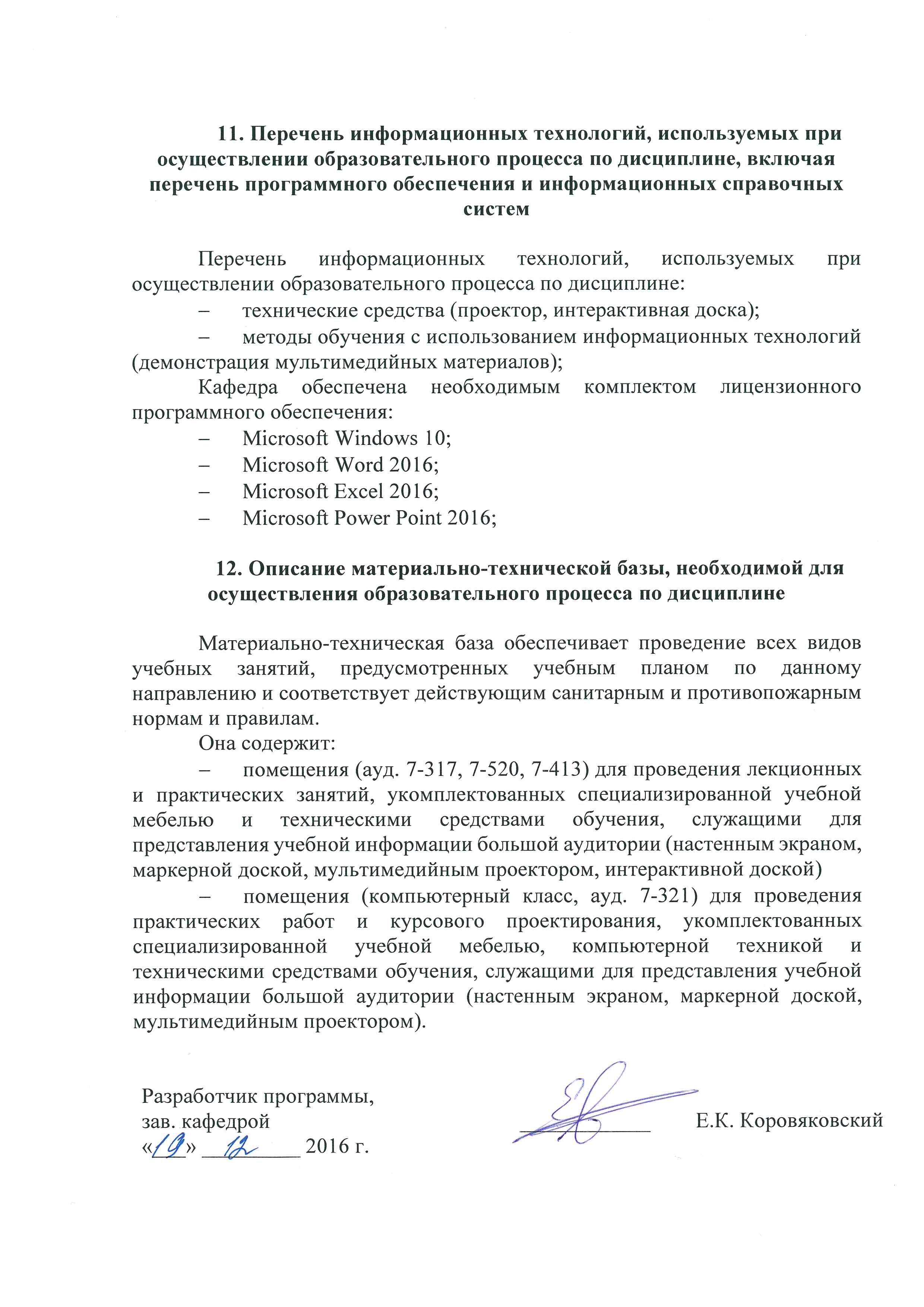 Вид учебной работыВсего часовВсего часовСеместрВид учебной работыВсего часовВсего часовVIКонтактная работа (по видам учебных занятий)В том числе:лекции (Л)практические занятия (ПЗ)лабораторные работы (ЛР)321616-321616-Самостоятельная работа (СРС) (всего)4040Контроль3636Форма контроля знанийЭЭОбщая трудоемкость: час / з.е.108/3108/3Вид учебной работыВсего часовВсего часовСеместрВид учебной работыВсего часовВсего часовVКонтактная работа (по видам учебных занятий)В том числе:лекции (Л)практические занятия (ПЗ)лабораторные работы (ЛР)361818-361818-Самостоятельная работа (СРС) (всего)2727Контроль4545Форма контроля знанийЭЭОбщая трудоемкость: час / з.е.108/3108/3Вид учебной работыВсего часовВсего часовКурсВид учебной работыВсего часовВсего часовVКонтактная работа (по видам учебных занятий)В том числе:лекции (Л)практические занятия (ПЗ)лабораторные работы (ЛР)16124-16124-Самостоятельная работа (СРС) (всего)8383Контроль99Форма контроля знанийЭЭОбщая трудоемкость: час / з.е.108/3108/3№ п/пНаименование раздела дисциплиныСодержание раздела1Основы организации перевозок грузов в международном сообщении. Понятие и виды международных сообщений. Технологии, схемы и участники международных перевозок. Международные транспортные организации. Международные транспортные коридоры.2Правовое регулирование перевозок грузов в международном железнодорожном сообщении.Международные соглашения. Структура и основные положение СМГС. Бернские грузовые конвенции. Структура и основные положения ЦИМ-КОТИФ.3Перевозки грузов в международном сообщении между странами СМГС и ЦИМ-КОТИФСпособы оформления перевозки между странами СМГС и ЦИМ-КОТИФ. Порядок переоформления перевозочных документов. Унифицированная накладная ЦИМ/СМГС, порядок её применения. Присоединение России к КОТИФ. Перевозка грузов по двусторонним соглашениям (Россия-Финляндия).4Регулирование тарифов на перевозки грузов в международном сообщенииВиды и порядок оплаты провозных платежей в международном сообщении. Тарифные соглашения. Основные положения «Тарифной политика железных дорог государств-участников СНГ на перевозки грузов в международном сообщении (ТП СНГ)».5Основы внешнеэкономической деятельности при осуществлении международных перевозок Понятие и виды внешнеторговых сделок. Международный договор (контракт) купли-продажи товаров как основа внешнеторговой сделки. Базисные условия поставки товаров.6Основы таможенного регулирования в Российской ФедерацииПонятие таможенного регулирования и таможенной границы. Структура таможенного законодательства Российской Федерации. Понятия таможенного оформления и таможенного контроля. Виды таможенных процедур. Характеристика таможенных режимов.7Декларирование товаров.Понятие и этапы декларирования товаров. Правила оформления таможенной декларации. Виды документов, предъявляемых в таможенный орган. Виды и порядок уплаты таможенных платежей. Место и сроки декларирования товаров8Таможенное оформление грузов при перевозках железнодорожным транспортомПорядок таможенного оформления грузов для различных видов международного железнодорожного сообщения. Технология выполнения операций при таможенном оформлении экспортных и импортных перевозок.№ п/пНаименование раздела дисциплиныЛПЗЛРСРС1Основы организации перевозок грузов в международном сообщении. 22-52Правовое регулирование перевозок грузов в международном железнодорожном сообщении.22-53Перевозки грузов в международном сообщении между странами СМГС и ЦИМ-КОТИФ22-54Регулирование тарифов на перевозки грузов в международном сообщении22-55Основы внешнеэкономической деятельности при осуществлении международных перевозок 22-56Основы таможенного регулирования в Российской Федерации22-57Декларирование товаров.22-58Таможенное оформление грузов при перевозках железнодорожным транспортом22-5ИтогоИтого1616-40№ п/пНаименование раздела дисциплиныЛПЗЛРСРС1Основы организации перевозок грузов в международном сообщении. 22-32Правовое регулирование перевозок грузов в международном железнодорожном сообщении.22-33Перевозки грузов в международном сообщении между странами СМГС и ЦИМ-КОТИФ22-34Регулирование тарифов на перевозки грузов в международном сообщении33-45Основы внешнеэкономической деятельности при осуществлении международных перевозок 22-36Основы таможенного регулирования в Российской Федерации33-47Декларирование товаров.22-38Таможенное оформление грузов при перевозках железнодорожным транспортом22-4ИтогоИтого1818-27№ п/пНаименование раздела дисциплиныЛПЗЛРСРС1Основы организации перевозок грузов в международном сообщении. 20,5-102Правовое регулирование перевозок грузов в международном железнодорожном сообщении.10,5-113Перевозки грузов в международном сообщении между странами СМГС и ЦИМ-КОТИФ20,5-104Регулирование тарифов на перевозки грузов в международном сообщении10,5-115Основы внешнеэкономической деятельности при осуществлении международных перевозок 20,5-106Основы таможенного регулирования в Российской Федерации10,5-117Декларирование товаров.20,5-108Таможенное оформление грузов при перевозках железнодорожным транспортом10,5-10ИтогоИтого124-83№ п/пНаименование раздела дисциплиныПеречень учебно-методического обеспечения1Основы организации перевозок грузов в международном сообщении. Т.Г. Сергеева, Р.В. Нестеров,  Ю.В. Коровяковская  «Условия перевозок и тарифы в международном сообщении» - м/у СПб.,  ПГУПС, 2005; 2Правовое регулирование перевозок грузов в международном железнодорожном сообщении.Т.Г. Сергеева, Р.В. Нестеров,  Ю.В. Коровяковская  «Условия перевозок и тарифы в международном сообщении» - м/у СПб.,  ПГУПС, 2005; 3Перевозки грузов в международном сообщении между странами СМГС и ЦИМ-КОТИФТ.Г. Сергеева, Р.В. Нестеров,  Ю.В. Коровяковская  «Условия перевозок и тарифы в международном сообщении» - м/у СПб.,  ПГУПС, 2005; 4Регулирование тарифов на перевозки грузов в международном сообщенииТ.Г. Сергеева, Р.В. Нестеров,  Ю.В. Коровяковская  «Условия перевозок и тарифы в международном сообщении» - м/у СПб.,  ПГУПС, 2005; 5Основы внешнеэкономической деятельности при осуществлении международных перевозок Т.Г. Сергеева, Р.В. Нестеров,  Ю.В. Коровяковская  «Условия перевозок и тарифы в международном сообщении» - м/у СПб.,  ПГУПС, 2005; 6Основы таможенного регулирования в Российской ФедерацииТ.Г. Сергеева, Р.В. Нестеров,  Ю.В. Коровяковская  «Условия перевозок и тарифы в международном сообщении» - м/у СПб.,  ПГУПС, 2005; 7Декларирование товаров.Т.Г. Сергеева, Р.В. Нестеров,  Ю.В. Коровяковская  «Условия перевозок и тарифы в международном сообщении» - м/у СПб.,  ПГУПС, 2005; 8Таможенное оформление грузов при перевозках железнодорожным транспортомТ.Г. Сергеева, Р.В. Нестеров,  Ю.В. Коровяковская  «Условия перевозок и тарифы в международном сообщении» - м/у СПб.,  ПГУПС, 2005; 